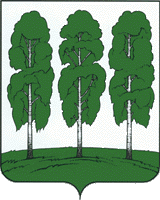 АДМИНИСТРАЦИЯ БЕРЕЗОВСКОГО РАЙОНАХАНТЫ-МАНСИЙСКОГО АВТОНОМНОГО ОКРУГА – ЮГРЫПОСТАНОВЛЕНИЕ от  01.03.2024                                                                                                           № 163пгт. БерезовоО внесении изменения в постановление администрации Березовского района от 26.09.2019 № 1092 «Об утверждении тарифов на платные услуги, предоставляемые муниципальным автономным учреждением физической культуры и спорта Березовского района  «Арена» и признании утратившими силу некоторых муниципальных правовых  актов администрации Березовского района»В соответствии с Федеральным законом от 06.10.2003 № 131-ФЗ «Об общих принципах организации местного самоуправления в Российской Федерации»,  постановлением администрации Березовского района от 15.06.2023 № 438 «О переименовании муниципального автономного учреждения физической культуры и спорта Березовского района «Арена»:Внести в постановление администрации Березовского района от 26.09.2019 № 1092 «Об утверждении тарифов на платные услуги, предоставляемые муниципальным автономным учреждением физической культуры и спорта Березовского района «Арена» и признании утратившими силу некоторых муниципальных правовых актов администрации Березовского района» следующее изменение: В заголовке, по всему тексту постановления и приложения к нему слова «муниципальным автономным учреждением физической культуры и спорта Березовского района «Арена»» заменить словами «муниципальным автономным учреждением дополнительного образования спортивная школа «Арена»» в соответствующих падежах.2. Опубликовать настоящее постановление в газете «Жизнь Югры» и разместить на официальном веб-сайте органов местного самоуправления Березовского района.3. Настоящее постановление вступает в силу после его официального опубликования.И. о. главы района                                                                                    Г.Г. Кудряшов